ДОСЛІДЖЕННЯ МЕТОДІВ ФІЛЬТРАЦІЇ ШУМІВ НА ЦИФРОВИХ ВІДЕОЗОБРАЖЕННЯХ В ІНТЕЛЕКТУАЛЬНИХ СИСТЕМАХМета роботиДослідити методи моделювання шумів, що мають місце на цифрових відеозображеннях і методи фільтрації цих шумів. Розглянути стандартні функції пакету прикладних програм Image Processing Toolbox по моделюванню і фільтрації шумів на цифрових відеозображеннях.Хід роботиЗавантажив в оперативну пам’ять початкове відеозображення, задане викладачем.Додав до початкового відеозображення шум, тип і чисельні характеристики якого відповідають даним табл. 7.1. Виконав фільтрацію відеозображення на основі усереднюючого фільтра. Розмір маски фільтра відповідає даним табл. 7.1. Визначив ступінь розбіжності між початковим і відновленим відеозображенням.Таблиця 7.1		
Рисунок 7.1					Рисунок 7.2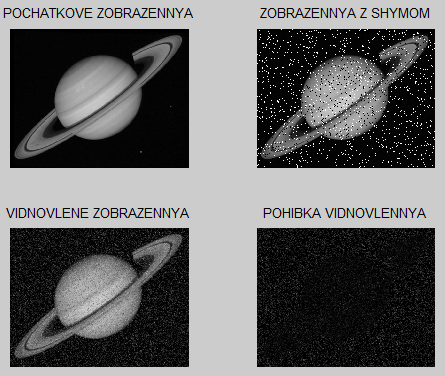 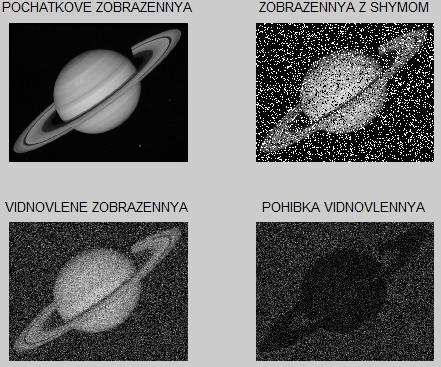 Повторити п. 2 для другого значення розміру маски фільтра. Заповнюю таблицю 7.2.

		
Рисунок 7.3					Рисунок 7.4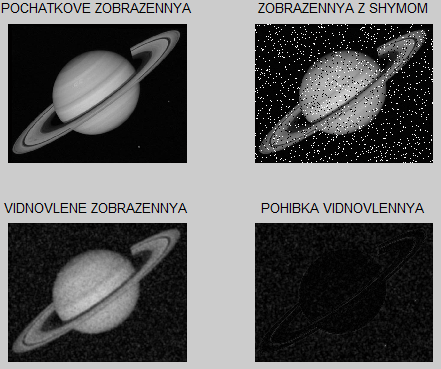 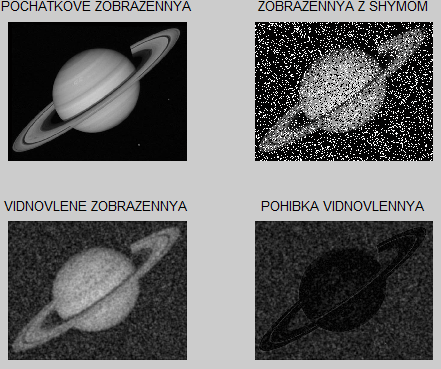 Повторити п.п. 2 і 3, використовуючи медіанний фільтр. Заповнюю таблицю 3.2.

		
Рисунок 7.5					Рисунок 7.6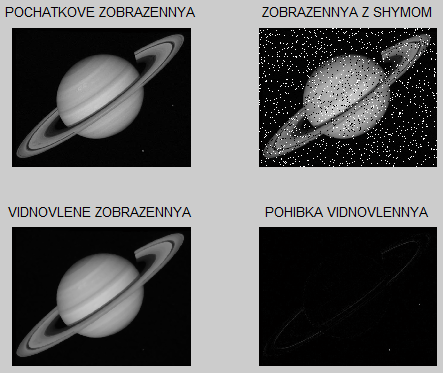 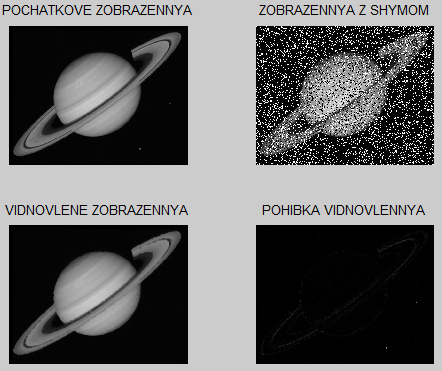 		
Рисунок 7.7				Рисунок 7.8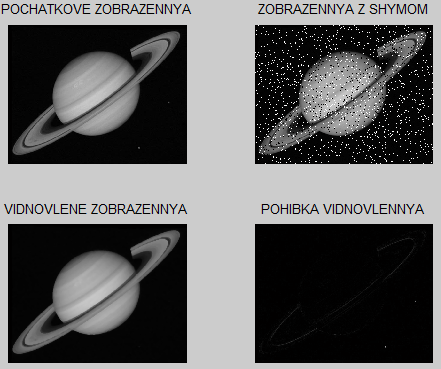 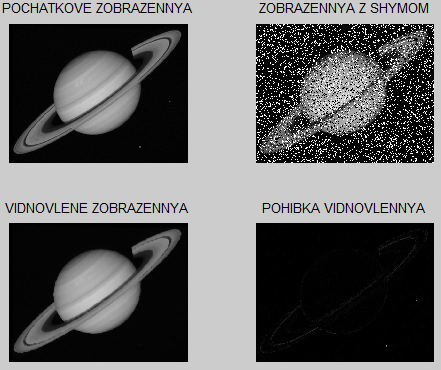 Таблиця 7.2Порівняв отримані результати та зробив висновки.Висновок: провівши досліди, переконався, що використання медіанного фільтру значно зменшує середнє значення похибки. Дослідив методи моделювання шумів, що мають місце на цифрових відеозображеннях і методи фільтрації цих шумів. Розглянув стандартні функції пакету прикладних програм Image Processing Toolbox по моделюванню і фільтрації шумів на цифрових відеозображеннях. Контрольні запитання1. Чому відеозображення, отримані за допомогою відеокамери, містять шуми?Шум виникає в електронних схемах, що формують відеозображення, і викликає похибки при вимірюваннях в СТЗ.2. Яки типи шумів можуть виникати в електронних схемах?Основні типи власних шумів в пристроях формування відеозображень: тепловий шум, дробовий шум, шум в фотоелектричних перетворювачах “світло-сигнал”.3. Поясніть принцип фільтрації шумів шляхом усереднення значень яскравості сусідніх точок відеозображення.Усереднюючий фільтр замінює значення яскравості поточної точки відеозображення на середню яскравість, обчислену на основі значень яскравості 8 сусідніх точок і початкової яскравості даної точки4. Як виконується медіанна фільтрація?Медіанний фільтр являє собою вікно, що переміщується по відеозображенню і охоплює непарне число елементів (точок). Центральний елемент замінюється медіаною елементів, що попали у вікно. Медіаною дискретної послідовності з N елементів при непарному N називається елемент, для якого існує (N1)/2 елементів, менших або рівних йому по величині, і (N-1)/2 елементів, більших або рівних йому по величині.5. Чому результат фільтрації не співпадає повністю з початковим відеозображенням?Усереднюючий фільтр видаляє значну частину шумів з відеозображення, але при цьому знижується чіткість відеозображення, згладжуються контури об'єктів і можуть загубитися дрібні деталі відеозображення.Медіанний фільтр забезпечує видалення шуму, але в окремих випадках може викликати небажане зниження рівня сигналу, що швидко зміюється6. Які стандартні функції для моделювання різних типів шумів на відеозображеннях існують в пакеті прикладних програм MatLab/Image Processing Toolbox?imnoise – довання шуму з вказаними параметрами до початкового відеозображення; fspecial – створення квадратної маски фільтра;7. Які стандартні функції для фільтрації відеозображень існують в пакеті прикладних програм MatLab/Image Processing Toolbox? imfilter – фільтрація відеозображення на основі маски, створеної функцією fspecial; medfilt2 – медіанна фільтрація відеозображення.8.  Як впливає фільтрація відеозображень на їх якість? Проблема при фільтрації цифрових відеозображень  виникає при використанні будь-яких алгоритмів обробки відеозображень, які основані на застосуванні маски, що переміщується по відеозображенню. Якщо центр маски знаходиться на межі відеозображення, то її краї виходять за межі відеозображення. Найпростіше рішення – присвоїти їм деякі постійні значення. Але це приводить до розривності відеозображення на його межі, що впливає на результати обчислень.Код програми% ДОСЛІДЖЕННЯ МЕТОДІВ ФІЛЬТРАЦІЇ ШУМІВ НА ЦИФРОВИХ  % ВІДЕОЗОБРАЖЕННЯХ В ІНТЕЛЕКТУАЛЬНИХ СИСТЕМАХ ImageName='saturn.tiff';         % ІМ"Я ФАЙЛА ЗОБРАЖЕННЯ % ВИЗНАЧЕННЯ ШУМУ % Tsh='gaussian';                % ТИП ШУМУ НА ЗОБРАЖЕННІ % 'gaussian' - "БІЛИЙ" ШУМ З НОРМАЛЬНИМ РОЗПОДІЛОМ % M=0;                           % СЕРЕДНЄ ЗНАЧЕННЯ ШУМУ % V=0.03;                        % ДИСПЕРСІЯ ШУМУ Tsh='salt & pepper';          % ТИП ШУМУ НА ЗОБРАЖЕННІ 'salt & pepper' - ШУМ У ВИГЛЯДІ БІЛИХ І ЧОРНИХ ТОЧОК D=0.05;           % ЩІЛЬНІСТЬ ШУМУ НА ЗОБРАЖЕННІ % Tsh='speckle';                % ТИП ШУМУ НА ЗОБРАЖЕННІ % 'speckle' - МУЛЬТИПЛІКАТИВНИЙ ШУМ % V=0.01;                       % ДИСПЕРСІЯ ШУМУ % СТВОРЕННЯ ФІЛЬТРА Tfilter='average';  % ТИП ФІЛЬТРА                     % 'average' - УСЕРЕДНЮЮЮЧИЙ ФІЛЬТР Hsize=3;            % РОЗМІР КВАДРАТНОЇ МАСКИ ФІЛЬТРА Filter=fspecial(Tfilter,Hsize); % СТВОРЕННЯ МАСКИ ФІЛЬТРА% Tfilter='gaussian'; % ТИП ФІЛЬТРА % 'gaussian' - ГАУСОВ ФІЛЬТР НИЖНІХ ЧАСТОТ % РАДІУС МАСКИ ФІЛЬТРА, РОЗМІР КВАДРАТНОЇ МАСКИ Radius*2+1 % Radius=5;  % СТВОРЕННЯ МАСКИ ФІЛЬТРА % Filter=fspecial(Tfilter,Radius); % ЗАВАНТАЖЕННЯ ПОЧАТКОВОГО ЗОБРАЖЕННЯ OrigImage=imread(ImageName); if ndims(OrigImage) == 3    OrigImage=rgb2gray(OrigImage);end% ДОДАВАННЯ ШУМУ ДО ЗОБРАЖЕННЯ % NoiseImage = imnoise(OrigImage,Tsh,M,V); NoiseImage = imnoise(OrigImage,Tsh,D); % NoiseImage = imnoise(OrigImage,Tsh,V); % ФІЛЬТРАЦІЯ ЗОБРАЖЕННЯ % УСЕРЕДНЮЮЧИЙ ФІЛЬТР З КВАДРАТНОЮ МАСКОЮ  % Hsize x Hsize ТОЧОК RestoreImage=imfilter(NoiseImage, Filter); % МЕДІАННИЙ ФІЛЬТР % РОЗМІР МАТРИЦІ ДЛЯ ВИЗНАЧЕННЯ СУСІДНИХ ТОЧОК % Mfilter=[3 3]; % RestoreImage=medfilt2(NoiseImage,Mfilter); % ОБЧИСЛЕННЯ ВІДМІННОСТЕЙ МІЖ ВІДНОВЛЕНИМ І  % ПОЧАТКОВИМ ЗОБРАЖЕННЯМ ErrorImage=uint8(abs(double(RestoreImage)-double(OrigImage))); DeltaMean=double(mean2(ErrorImage)); DeltaMax=double(max(max(ErrorImage))); % ВИВЕДЕННЯ РЕЗУЛЬТАТІВfprintf('ДОСЛІДЖЕННЯ МЕТОДІВ ФІЛЬТРАЦІЇ ВІДЕОІНФОРМАЦІЇ В ІНТЕЛЕКТУАЛЬНИХ СИСТЕМАХ\n');fprintf('МАКСИМАЛЬНЕ ЗНАЧЕННЯ ПОХИБКА ВІДНОВЛЕННЯ %7.3f ДИСКРЕТНИХ РІВНЕЙ\n', DeltaMax);fprintf('СЕРЕДНЕ ЗНАЧЕННЯ ПОХИБКА ВІДНОВЛЕННЯ %7.3f ДИСКРЕТНИХ РІВНЕЙ\n', DeltaMean); subplot(2,2,1); imshow(OrigImage);title('ПОЧАТКОВЕ ЗОБРАЖЕННЯ');subplot(2,2,2); imshow(NoiseImage);title('ЗОБРАЖЕННЯ З ШУМОМ');subplot(2,2,3); imshow(RestoreImage);title('ВІДНОВЛЕНЕ ЗОБРАЖЕННЯ');subplot(2,2,4); imshow(ErrorImage);title('ПОХИБКА ВІДНОВЛЕННЯ');ВаріантТип шуму на відеозображенніДисперсія або щільність шумуРозмір маски фільтра, NxN дискретних точок14чорні і білі точки0,1; 0,33х3, 7х7№ рисункуТип фільтруДисперсія Розмір маски Максимальне значення похибки відновлення Середнє значення похибки відновлення 1Усереднюючий фільтр0,13х3142.00011.8662Усереднюючий фільтр0,33x3223.00031.8973Усереднюючий фільтр0,17x7124.00010.7194Усереднюючий фільтр0,37x7110.00028.8865Медіанний фільтр0,13х3152.0001.2386Медіанний фільтр0,33x3158.0001.4557Медіанний фільтр0,17x7166.0001.2548Медіанний фільтр0,37x7157.0001.468